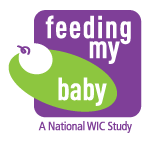 APPENDIX K1Year 9 thank you – English(May be delivered by email or text)Dear «First_Name»:Thank you so much for participating in the Feeding My Baby Study!  We are forever grateful to you for helping us learn about the health and nutrition of children enrolled in WIC as infants and for sharing with us the decisions you made to help your child grow and be healthy. The information you have provided will be used by the Food and Nutrition Service (FNS) to improve services for American families. You should feel very proud of your contribution to this landmark study.  If you want to read the study findings, they are available on the FNS website at:https://fns-prod.azureedge.net/data-research?f%5B0%5D=%3A&f%5B1%5D=program%3A32Look for the name “WIC Infant and Toddler Feeding Practices Study-2 (WIC ITFPS-2).”We wish the very best to you and your family!Sincerely,The Feeding My Baby Study TeamThe Food and Nutrition Service (FNS) is collecting this information to investigate the dietary practices and the health and nutritional status of the WIC ITFPS-2 children during the ninth year of life. This is a voluntary collection and FNS will use the information to inform WIC service delivery. The collection does request personally identifiable information under the Privacy Act of 1974. Responses will be kept private to the extent provided by law and FNS regulations. According to the Paperwork Reduction Act of 1995, an agency may not conduct or sponsor, and a person is not required to respond to, a collection of information unless it displays a valid OMB control number. The valid OMB control number for this information collection is 0584-0580. The time required to complete this information collection is estimated to average 0.0334 hours (2 minutes) per response, including the time for reviewing instructions, searching existing data sources, gathering and maintaining the data needed, and completing and reviewing the collection of information. Send comments regarding this burden estimate or any other aspect of this collection of information, including suggestions for reducing this burden, to: U.S. Department of Agriculture, Food and Nutrition Service, Office of Policy Support, 1320 Braddock Place, 5th Floor, Alexandria, VA 22314. ATTN: PRA (0584-0580). Do not return the completed form to this address.